Λεξικό Βλάχου (1659)Οργανώνουμε το υλικό του Λεξικού του Βλάχου σε στήλες του Excel, σύμφωνα με το δείγμα:ΛΗΜΜΑ  ΑΛΛΟΙ ΤΥΠΟΙ/ΣΥΝΩΝΥΜΑ	ΠΑΡΑΠΟΜΠΗ* ΛΑΤΙΝΙΚΑ  ΙΤΑΛΙΚΑ  ΑΡΧΑΙΑ ΕΛΛΗΝΙΚΑΣτη στήλη ΠΑΡΑΠΟΜΠΗ βάζουμε τη λέξη που ακολουθεί τις λιγοστές εμφανίσεις της λέξης Ίδε (= Βλέπε), π.χ. έμπαιγμα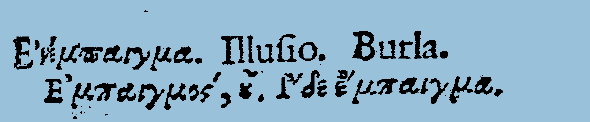 Ιδιαίτερη προσοχή χρειάζεται στη μεταγραφή των ακόλουθων γραμμάτων και συμπλεγμάτων των ελληνικών:Και των λατινικών: / 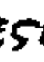 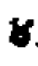 στ / ου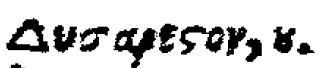 Δυσαρεστον, ου.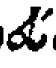 εύ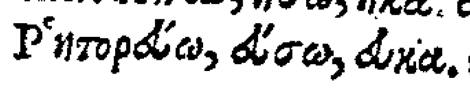 Ρητορεύω, εύσω, ευκα.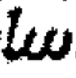 ην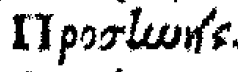 Προσηνής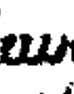 ην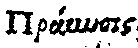 Πράηνσις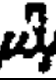 με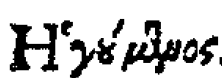 Ηγούμενος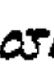 σσ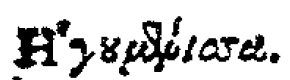 Ηγουμένισσα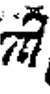 πτ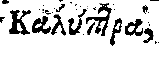 Καλύπτρα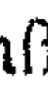 s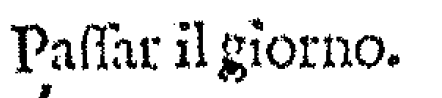 Passar il giorno.